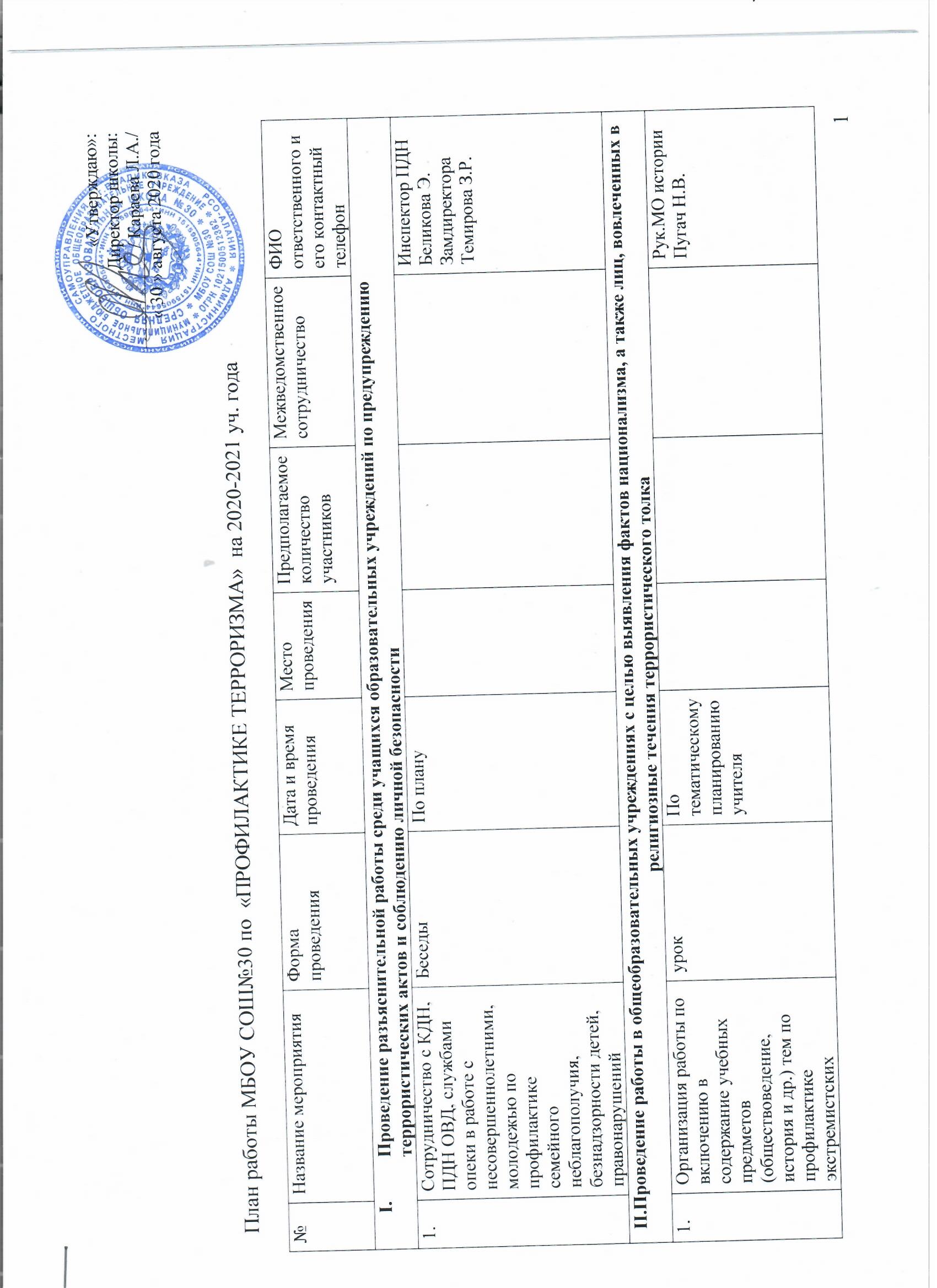 График  родительских собраний в МБОУ СОШ №30на 2020-2021 учебный год7.09.2020  общешкольное родительское собрание «Организация учебно-воспитательного процесса в  эпидемическом сезоне 2020-2021 уч.года»                                       14-19.2020 г. классные собрания1.Основные направления деятельности образовательного учреждения в 2020-2021 учебном году, особенности организации учебно-воспитательной работы2. Профилактика и соблюдение правил  безопасности. 3. Конфликты с собственным ребенком и пути их решения4. Разное                                                                                                                                                                                                                                                                                                                     9- 10.11.2020 г. классные собрания                                                                                    1. Формирование положительной самооценки школьника – важная составляющая семейного воспитания2. Роль семьи в духовно- нравственном воспитании детей.3. Разное18.01.2021г. общешкольное родительское собрание «Половое воспитание учащихся, как способ укрепления духовно-нравственного здоровья. Уголовная и административная ответственность за участие несовершеннолетних в противоправных действиях антиобщественной направленности.19.-20.01.2021 г. классные собрания                                                                                 1. Здоровый образ жизни семьи – залог полноценного физического и психического здоровья ребенка. 2. .Половое созревание подростков. 3.  Вредные привычки и подростковая среда.  5-6.04.2021 г. классные собрания     1. Об ответственности родителей (законных представителей) за жестокое обращение с детьми. 2. Роль родителей в процессе выбора профессии, приобщение к труду.3.Разное                                        24-28.05.2021 г. Итоговые родительские собрания. 1.  О подготовке и проведении промежуточной и итоговой аттестации.2. Семья и школа. Итоги партнёрства.                                                                                 3. Безопасность жизнедеятельности школьников в летний период.